南宁师范大学师园学院
2023年10月达到学士学位授予条件学生公示名单南宁师范大学师园学院
2023年10月达到学士学位授予条件学生公示名单南宁师范大学师园学院
2023年10月达到学士学位授予条件学生公示名单南宁师范大学师园学院
2023年10月达到学士学位授予条件学生公示名单南宁师范大学师园学院
2023年10月达到学士学位授予条件学生公示名单南宁师范大学师园学院
2023年10月达到学士学位授予条件学生公示名单南宁师范大学师园学院
2023年10月达到学士学位授予条件学生公示名单南宁师范大学师园学院
2023年10月达到学士学位授予条件学生公示名单序号系别专业班级学号姓名性别备注1教育系学前教育学前190119240127范梓冰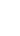 女2教育系小学教育小教190718231743程婷婷女3教育系应用心理学心本190219100249冯海琼男4教育系小学教育小教16021623211陈泽鑫男5经管系金融工程金融190119290139黄子伦男6经管系金融工程金融190119290130黄合彩女7经管系财务管理财管190319300317梁欣女8经管系市场营销营本190219080204杨柳女9经管系财务管理财管180118300134刘家俊男10理工系信息管理与信息系统信管180118060118李邦胜男11理工系计算机科学与技术计本190219050202庄雅兰女12理工系数学与应用数学数本190319090238韦科成男13理工系数学与应用数学数本190119110152马智伟男14理工系数学与应用数学数本190219110243游恒屹男15理工系数学与应用数学数本190319110326黎濂女16理工系数学与应用数学数本15011511136陈奕成男17体育系体育教育体教190119070107张佳歧男18体育系体育教育体教190117070231农毅男19体育系体育教育体教190219070242陆世鸿男20外语系英语英语190119030145邹雨俊男21外语系英语英语190419030422陆秋明女22外语系英语英语190119030237李培培女23外语系英语英语190619240437赖蒋娟女24外语系英语英语190219030116唐丽萍女25外语系英语英语190619030648陈飞雪女26外语系英语英语170517030202李定伟男27外语系英语英语180618030214宋紫薇女28艺术系美术学美术190119190138林国鹏男29艺术系美术学美术190219190139劳海龙男30艺术系音乐学音乐190119040128杨炎男31艺术系音乐学音乐180317040331王夏伊女32中文系新闻学新闻190119220102覃凯玉女33中文系汉语言文学汉本190119010119马浚芳女34中文系汉语言文学汉本180918010941韦森海男